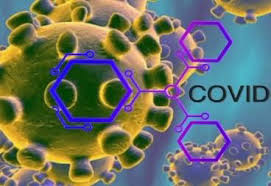 Covid-19 je novi soj virusa koji je Svetska zdravstvena organizacija proglasila za javnu zdravstvenu pretnju od međunarodnog značaja.Uzimajući u obzir najnovije naučne dokaze i zdravstvene podatke, kao i preporuke stručnjaka, SARS-CoV-2 razvrstan je kao humani patogen iz rizične grupe 3.Na osnovu trenutnih saznanja šprocenjuje se da je period inkubacije COVID-19 između 2 i 14 dana. Ako je osoba bila u kontaktu sa nekim kome je potvrđen CORONA virus, a nakon 14 dana ostane zdrav, to znači da nije inficiran ovim virusom. Tokom trajanja inkubacije u periodu od 14 dana osobi koja ima infekciju COVID-19 mogu se razviti sledeći simptomi:kašaljotežano disanjepovišena temperaturagroznicaglavoboljagubitak čula ukusa i mirisaOva infekcija može da izazove ozbiljnije zdravstvene posledice kod lica sa oslabljenim imunološkim sistemom, starijih i onih sa hroničnimzdravstvenim problemima kao što su dijabetes, rak, hronična bolest pluća i dr.Dva najčešća načina prenošenja COVID-19 su:direktnim kontaktom, kapljično sa osobe koja jeinficirana virusomindirektno, dodirom preko kontaminiranih površina na kojima virusi mogu određeno vreme da prežive ( dodirivanjem površina i predmeta, a zatim dodirivanjem sopstvenih usta, nosa ili očiju)Koliko dugo virus može preživeti zavisi od niza faktora, kao što su:na kojoj površini se nalazida li je izložen sunčevoj svetlostirazlike u temperaturi i vlažnostiPlanom primene mera za sprečavanje pojave i širenja epidemije zarazne bolesti utvrđuju se mere i aktivnosti kojima se povećava i unapređuje bezbednost i zdravlje zaposlenih radi sprečavanja pojave epidemije zarazne bolesti, kao i mere i aktivnosti koje se preduzimaju u slučaju pojave epidemije zarazne bolesti u cilju bezbednosti i zdravlja na radu zaposlenih i zaštite prisutnih lica.Plan primene mera za sprečavanje pojave i širenja epidemije zarazne bolesti je sastavni deo  Akta o proceni rizika na radnom mestu i u radnoj okolini koji je donet saglasno zakonu i propisima iz oblastibezbednosti i zdravlja na radu, i primenjuje se za sva radna mesta u radnoj okolini.Planom primene mera se utvrđuju: preventivne mere i aktivnosti za sprečavanje pojave epidemije zarazne bolesti; zaduženje za sprovođenje i kontrolu sprovođenja preventivnih mera i aktivnosti; mere i aktivnosti za postupanje u slučaju pojave epidemije zarazne bolesti.Plan  primene  mera  za  sprečavanje  pojave  i  širenja  epidemije  zarazne  bolesti  donet  je  u  skladu  sa sledećim Aktima:  Zakon o zaštiti stanovništa od zaraznih bolesti ("Sl. glasnik RS", br. 15/2016 i 68/2020) 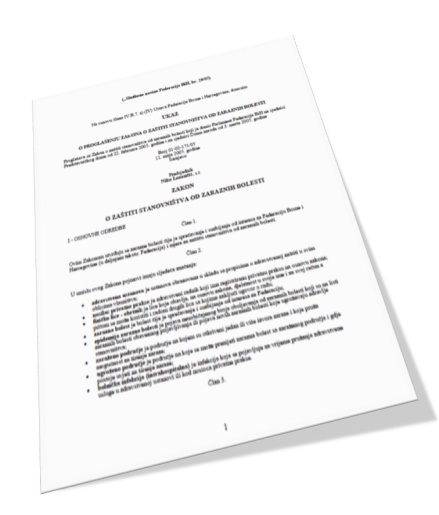 Uredbu o preventivnim merama za bezbedan i zdrav rad za sprečavanje širenja zarazne bolesti COVID-19 izazvane virusom SARS-CoV-2; Zakon o bezbednosti i zdravlju na radu ("Sl.glasnik RS", br.101/05, 91/15 i 113/17-dr.zakon); Pravilnik o  preventivnim  merama  za  bezbedan  i zdrav rad za sprečavanje pojave i širenja epidemije zarazne bolesti ("Sl. glasnik RS",               br. 94/2020) Aktom o proceni rizika na radnom mestu i u radnoj okolini.PREVENTIVNE MERE I AKTIVNOSTI ZA SPREČAVANJE POJAVE EPIDEMIJE ZARAZNIH BOLESTIOBAVEZE POSLODAVCAPoslodavac je dužan da na svakom radnom mestu u radnoj okolini obezbedi primenu  preventivnih mera, a naročito sledećih: Pre početka rada obezbedi pisane instrukcije i uputstva o merama i postupcima za sprečavanje pojave epidemije zarazne bolesti, koji sadrže informaciju o simptomima zarazne bolesti; U  skladu  sa  mogućnostima,  ukoliko  nije  organizovan  rad  u  smenama,  izvrši  preraspodelu radnog vremena uvođenjem druge ili treće smene sa manjim brojem zaposlenih;  Sprovodi pojačanu higijenu i dezinfekciju radnih i pomoćnih prostorija što uključuje redovnu dezinfekciju prostorija i često provetravanje radnog prostora;  Obezbedi  zaposlenima  dovoljne  količine  sapuna,  ubrusa,  tekuće  vode  i  dezinfekcionih sredstava na bazi alkohola za pranje ruku;  Obezbedi  redovno čišćenje  svih  površina  koje  se često  dodiruju  na  radnom  mestu,  posebno prostorija  i  opreme  kao  što  su  toaleti,  kvake  na vratima,  fiksni  telefoni,  računarska  oprema  i druga oprema za rad;  Uredi  način  vođenja  evidencije  o  dezinfekciji  radnih  i  pomoćnih  prostorija  koju  organizuje  i sprovodi;  Obezbedi  izradu  uputstava  za  bezbedan  i  zdrav  rad  sa  izvođačima  radova,  dobavljačima, distributerima i spoljnim saradnicima;  Organizuje   i   obezbedi   redovno   uklanjanje   otpada   i   smeća   (kante   za   smeće   obložene plastičnom kesom) iz prostorija tako da se mogu isprazniti bez kontakta sa sadržajem.Poslodavac je dužan da u slučaju  pojave zarazne bolesti  kod svojih zaposlenih obezbedi  primenu preventivnih mera, a naročito sledećih:  Prostor u kome je boravio zaposleni koji je zaražen se redovno fizički i hemijski dezinfikuje i provetrava;  Poštuju  se  procedure  ulaska  i  izlaska  u  prostorije poslodavca,  koriste  propisana  sredstva  i oprema za ličnu zaštitu na radu i druge mere zaštite tokom procesa rada;  Precizno se definišu pravci kretanja zaposlenih kroz radne i pomoćne prostorije;  Organizuje  se  stroga  kontrola  kretanja  zaposlenih  iz  organizacione  jedinice  u  kojoj  je  radio zaposleni koji je zaražen;  Kontakti  zaposlenih  iz  organizacione  jedinice  u  kojoj  je  boravio  zaposleni  koji  je  zaražen  sa drugim zaposlenima se svode na nužne uz propisane mere zaštite;  Primenjuju se sve druge mere po preporuci epidemiologa.POSLOVI LICA ZA BEZBEDNOST I ZDRAVLJE NA RADULice za bezbednost i zdravlje na radu u saradnji sa poslodavcem planira, sprovodi i podstiče primenu preventivnih mera, a naročito: Učestvuje u izradi plana primene mera; Priprema pisana uputstva i instrukcije za bezbedan i zdrav rad u cilju zaštite zdravlja zaposlenih od epidemije zarazne bolesti; Kontroliše primenu mera koje su utvrđene u planu primene mera koji donosi poslodavac; Vrši kontrolu korišćenja sredstava i opreme za ličnu zaštitu na radu; Sarađuje sa državnim organima i daje potrebna obaveštenja o primeni preventivnih mera bezbednosti i zdravlja na radu.OBAVEZE ZAPOSLENIHZaposleni je obavezan da: Sprovodi sve preventivne mere bezbednosti i zdravlja na radu kako bi sačuvao svoje zdravlje, kao i zdravlje drugih zaposlenih; Namenski koristi propisana sredstva i opremu za ličnu zaštitu na radu i da sa njima pažljivo rukuje, da ne bi ugrozio svoju bezbednost i zdravlje kao i bezbednost i zdravlje drugih lica; Dodatno brine o svojoj higijeni tako što će redovno i pravilno prati ruke; Ličnu odeću drži odvojenu od sredstava i opreme za ličnu zaštitu na radu i radnog odela; Obavezno obavesti poslodavca ukoliko posumnja na simptome zarazne bolesti kod sebe, kod drugih zaposlenih ili članova svoje porodice; Pre početka rada pregleda svoje radno mesto uključujući i sredstva za rad koja koristi, kao i sredstva i opremu za ličnu zaštitu na radu i da u slučaju uočenih nedostataka izvesti poslodavca ili drugo ovlašćeno lice; Pre napuštanja radnog mesta, da radno mesto i sredstva za rad ostavi u stanju da ne ugrožavaju druge zaposlene; U skladu sa svojim saznanjima, odmah obavesti poslodavca o nepravilnostima, štetnostima, opasnostima ili drugoj pojavi koja bi na radnom mestu mogla da ugrozi njegovu bezbednost i zdravlje ili bezbednost i zdravlje drugih zaposlenih; Sarađuje sa poslodavcem i licem za bezbednost i zdravlje na radu, kako bi se sprovele dodatne neophodne mere za bezbednost i zdravlje na radu.MERE I AKTIVNOSTI ZA POSTUPANJE U SLUČAJU POJAVE EPIDEMIJE ZARAZNE BOLESTIAko se zaposleni nalazi u poslovnom objektu, a posumnja se da ima simptome bolesti slične gripu ili zarazne  bolesti  COVID-19  izazvane  virusom  SARS-CoV-2  kao  što  su  kašalj,  otežano  disanje, povišena tamperatura, slabost, bolovi u mišićima i groznica tada se zaposleni izoluje: U izdvojenoj prostoriji, do dolaska sanitetskog vozila koje će ga prevesti do kuće.Poslodavac ili lice za bezbednost i zdravlje na radu ili sam zaposleni je dužan da odmah,                    od pojave simptoma bolesti kod zaposlenog ili prisutnog lica, prijavi nadležnoj zdravstvenoj ustanovi opasnu pojavu koja može da dovede do širenja virusa i da prouzrokuje kod ljudi ozbiljnu infekciju i bolest natelefone date u tabeli. Kod prvih siptoma, odmah uđite u postupak samoizolacije, javite se telefonom svom izabranom lekaru i epidemiologu u Institutu za javno zdravlje u mestu stanovanja.Zaposleni koji ima simptome bolesti slične gripu ili zarazne bolesti COVID-19 izazvane virusom SARS-CoV-2 mora da prekrije usta i nos zaštitnom maskom i ne sme da dodiruje druge zaposlene, površine i predmete.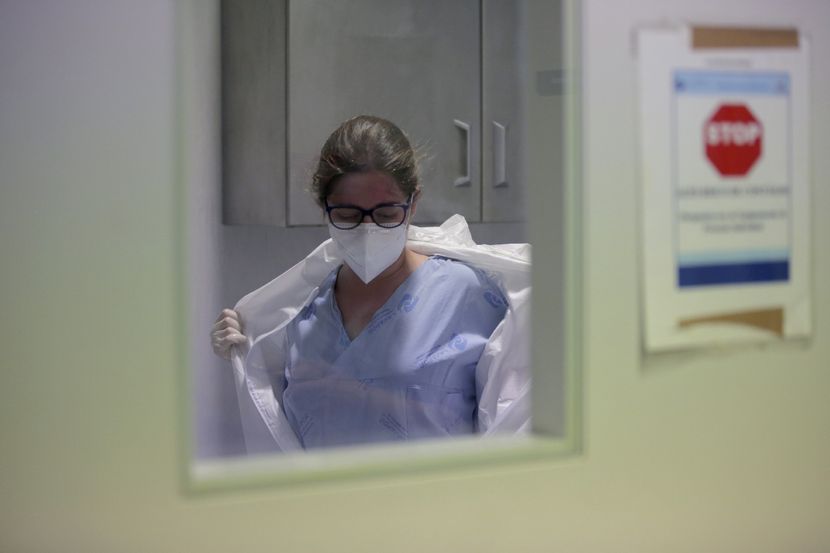 Transport  i prebacivanje zaposlenog  koji ima simptome bolesti slične  gripu  ili  zarazne  bolesti COVID-19  izazvane  virusom SARS-CoV-2 u nadležnu zdravstvenu ustanovu vrši se  isključivo vozilima javnog zdravlja ili hitne pomoći ili vozilom saniteta u vlasništvu pravnog lica.Ako se potvrdi da zaposleni ima zaraznu bolest COVID-19 izazvane  virusom SARS-CoV-2,  tada poslodavac putem  poslovne  mreže obaveštava  sve  zaposlene  u  tom  poslovnom  delu o  njihovoj mogućoj izloženosti virusom na radnom mestu, poštujući zaštitu podataka ličnosti. Poslodavac ili lice za bezbednost i  zdravlje  na  radu  sačinjava  spisak  svih  zaposlenih  koji  su neposredno bili u kontaktu sa zaraženim.OBAVEZE I ODGOVORNOSTI U VEZI SA PRAĆENJEM I KONTROLOM PRIMENE MERA BEZBEDNOSTI I ZDRAVLJA NA RADUPoslodavac  odlukom  može  imenovati  sastav  „Tima“  iz redova  zaposlenih,  za  kontrolu  sprovođenja preventivnih mera i aktivnosti.OPŠTE PREVENTIVNE MEREKako bi se umanjio rizik od  infekcije i širenja zaraze,  potrebno je primenjivati sledeće  opšte preventivne mere i preporuke na nivou cele organizacije:  Obezbediti da svi  zaposleni ukoliko imaju simptome koji ukazuju na COVID - 19 ne dolaze na posao, već da se odmah povuku u samoizolaciju.  Obavezno je da se ove osobe u tim slučajevima odmah jave svom neposrednom rukovodiocu i izabranom  lekaru  i  epidemiologu  u  Institut  za  javno  zdravlje  u  mestu  stanovanja  i  dalje postupaju po njihovim instrukcijama.  Kijanje  i  kašljanje  obavljati  na  pravilan  način,  pokriti  nos  i  usta  maskom,  kod  kašljanja  i kijanja  postaviti  unutrašnju  stranu  lakta  ili  papirnu  maramicu  koja  mora  odmah  da  se  baci  u kantu. Lica koja u toku rada na poslu počnu da kašlju i/ili kijaju odmah treba da se upute kući.  Pre ulaska u poslovni prostor, obavezna je dezinfekcija obuće - DEZOBARIJERA.  Za sve zaposlene obezbediti gel za dezinfekciju ruku.  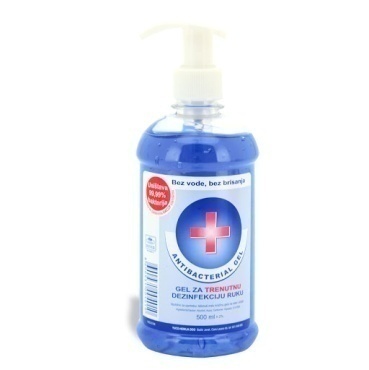 Izbegavati  bliske  kontakte,  posebno  sa  osobama  koje  imaju  simptome  prehlade  i  gripa, odnosno omogućiti minimalnu distancu od druge osobe najmanje 2 m.Često pranje ruku, toplom vodom i sapunom, minimum 20 sekundi, posebno nakon „rizičnog“ kontakta.  U nedostatku vode i sapuna, koristiti dezinfekciona sredstva za ruke sasadržajem minimum 70 % alkohola.  Izbegavati dodirivanje usta, nosa i očiju.  Povremeno umivanje čistim rukama i ispiranje usta toplom vodom, čajem, 3% Hidrogenom ili sredstvima za oralnu higijenu.Čišćenje  i  dezinfekcija  radnih  površina,  pre  svega  radnih  stolova,  opreme  za  rad,  tastatura, miševa, telefona, kancelarijskog pribora itd.  Često provetravanje prostorija.  Unositi dovoljno tečnosti i vitamina, redovni obroci i spavanje (održavanje imuniteta).  Poštovati savete epidemiologa i lekara koji svakodnevno apeluju na celokupno stano-vništvo da poštuje mere prevencije Striktno poštovanje ove mere usporiti će širenje virusa.  POSEBNE PREVENTIVNE MEREZaposlenima na dnevnom nivou obezbediti korišćenje sredstava za osnovnu higijenu i zaštitu (toplu  vodu i sapun, sredstva za dezinfekciju  ruku i radnih  površina, zaštitne maske i rukavice);  Obezbediti odgovarajuća sredstva za dezinfekciju u svakoj radnoj prostoriji.  Na zidu pored lavaboa postaviti plastificirano Uputstvo za pravilno pranje ruku.  Za  sve  zaposlene obezbediti sredstva i opremu za ličnu  zaštitu: zaštitne  maske(platnene  i hirurške), zaštitne rukavice.  Sredstva za dezinfekciju  koja treba koristiti: Alkohol 70%,  Sredstvo  za  dezinfekciju na bazi natrium hipochlorite 4,8 g na 100 g (sastav: manje od 5% izbeljivača na bazi hlora, nejonskih tenzida, sapun, parfem).  Na  lokacijama  poslodavca,  gde je to moguće, a zbog  protoka  većeg  broja  zaposlenih,  uvesti obavezu merenja telesne temperature, bezkontaktnim toplomerom. Merenje  temperature se vrši na ulazima u objekte od strane radnika fizičkog obezbeđenja/lica  zaduženih za ove poslove. Lica koja vrše beskontaktno merenje temperature, moraju  biti  opremljena  zaštitnim maskama, zaštitnim naočarima/vizirom, zaštitnim rukavicama.  Zabranjuje se naručivanje i dostava hrane zaposlenima. Umesto toga daje se preporuka zaposlenima da donose gotovu hranu u proizvođačkoj ambalaži, ili suvu hranu  pripremljenu kod kuće.  U  cilju  prevencije  širenja virusa, zaposlenima  u  skladu  sa  mogućnostima  i  prirodom  posla, obezbediti rad od kuće.  U cilju prevencije širenja virusa, svesti boravak na terenu na minimum, kao i kretanja, osim u iznimnim situacijama (uz adekvatnu raspodelu dezinfekcionih sredstava, maski i rukavica radi lične zaštite od zarazne bolesti).  Zaposleni koji obavljaju rad na terenu uvek održavati distancu od drugih lica najmanje 2,0m.  Identifikovati  rizične  kategorije  među  zaposlenima  (stariji  od  65  godina,  zaposleni  sa hroničnim oboljenjima, majke dece do 12 godina ukoliko drugi roditelj ima radnu obavezu) i u skladu sa preporukama zaposlenima omogućiti rad od kuće.  Pratiti informacije i preporuke putem dostupnih, zvaničnih izvora informisanja.  U slučaju  da  se  u  prostorijama  zadesi  osoba  (zaposleni/poslovni   partner/posetilac)   sa simptomima  nalik  prehladi  ili  gripu, a  ne ponaša  se  u  skladu  sa  merama  opšte  prevencije, treba da se sa dozvoljene distance upozori od strane zaposlenih.  Ako  osoba  ne posluša upozorenje treba pozvati ”obezbeđenje/policiju” (ako  je  prisutno obezbeđenje, a ako ne, onda policiju).  Ukoliko se u poslovnim prostorijama zadesi osoba (zaposleni/poslovni  partner/posetilac) kojoj  se  stanje  nalik  prehladi  ili  gripu  naglo  pogorša,  potrebno  ju  je  na  bezbedan  način izolovati i pozvati hitnu medicinsku službu.  U  slučaju  da  dođe  do  sumnje  da  je  zaposleni  inficiran  “korona virusom”  i  bude  upućen  u “samoizolaciju”,  potrebno  je  da  obezbedi  medicinsku  potvrdu  (lekarsko  uverenje)  da  je  po ovom osnovu odsustvovao.Svesti na minimum sve aktivnosti eksternih dobavljača usluga (serviseri, održavanje,  -ispitivanja  oprema  i  instalacija,  revizija  i  sl.), odnosno  boravak  i  dolazak  eksternih  lica  u poslovni prostor bez preke potrebe.  Obustaviti organizovanje lekarskih pregleda zaposlenih (pregled vida, rad noću i sl.), internih i eksternih obuka i treninga gde se sakuplja više lica istovremeno u direktnom kontaktu.  Zaposleni koji u  toku rada rade sa drugim licima, dolaze u kontakt sa drugim licima (na terenu, šalteru i sl.) moraju uvek koristiti zaštitne rukavice, zaštitne maske, uz stalno održavanje minimalne distance od 2,0 m. Izbegavati kontakte sa licima koja iskazuju simptome infekcije (kašalj, kijanje i sl.).  Ukoliko je potrebno izvršiti overu eksternih dokumenata (potpisivanje i sl.), to obavljati tako da se uvek održava minimalna distanca između lica od 2,0 m. Obavezna je upotreba zaštitnih rukavica i zaštitne maske. U zatvorenoj prostoriji ne bi trebalo da boravi istovremeno više od 4-5 osoba.  Omogućiti stalno prirodno provetravanje radnog prostora na mestima gde je to moguće.U toku rada ne nositi nakite, satove i narukvice jer to povećava rizik od prenosa  infekcija  i otežava pravilno i bezbedno pranje ruku.  U toku rada obavezno je vezivanje kose.  Za vreme rada, ruke prati što češće, sapunom, minimum 20 sekundi u skladu sa uputstvom za pravilno pranje ruku.  Koristiti 70 % Alkohol za dezinfekciju.  Postaviti  otirače  na  ulazu  u  poslovni  prostor  (na  lokacijama  gde  je  to  moguće)  natopljene dezinfekcionim sredstvom (rastvor Natrijum hipohlorata). Ukoliko to nije moguće, obezbediti nazuvice  za  obuću,  koja će se  nakon  korišćenja  i  izlaska  iz  prostora  bacati  u  odogovarajuću kantu sa kesom, a kante se redovno prazniti.  Redovno dezinfikovati kvake ulaznih vrata.  Lica  zadužena  za  održavanje  higijene  prostora  (agencije,  zaposleni  i  sl.)  aktivno  uključiti  u sprovođenje  bezbednosno  -  higijenskih  mera  (povećati  broj  radnih  sati  ili  uvesti  dodatne termine).  Lica  koja  obavljaju  ove  poslove  moraju  biti  opremljena  zaštitnim  rukavicama, maskama, radnom odećom (mantil i sl.)  Ličnu odeću držati odvojenu odslužbene/zaštitne odeće i opreme.  Nakon sanitacije prostorija potrebno ih je dobro provetriti.  Mere sanitacije radnih i pomoćnih prostorija primenjivati pre početka rada, u prekidima rada, a u toku rada (preporučljivo na svaka 2h) i na kraju radne smene.  U cilju podizanja nivoa opšte higijene, službenu odeću koristiti samo jedan dan i na kraju rada je odmah oprati pod visokom temperaturom i nakon toga prosušiti peglanjem.  Ukoliko  dođe  do  nestašice  maski,  kod  korišćenja  platnenih  maski,  iste  na  kraju  rada  je moguće oprati na najvišoj temperaturi pranja (95°C, normalan proces) i nakon toga prosušiti je peglanjem sa najvišom temperaturom ploče (150oC).  Eksterna lica (posetioci, klijenti i sl.), dok se nalaze u poslovnom prostoru, moraju sve vreme da nose zaštitnu opremu (masku i rukavice).  Za sve slučajeve koji se pojave u toku rada, a indikuju na zaraženost virusom, odmah se javiti nepostednom rukovodiocu i postupati po opštem uputstvu  Radne smene organizovati tako da se zaposleni iz smena ne mešaju tj. ne preklapaju. Napomena  odgovornosti: Apelovati na zaposlene da datu situaciju ne  zloupotrebljavaju,                    s obzirom da se na taj način sistem pod relativnim pritiskom dodatno opterećuje na štetu zajednice.  PREVENTIVNE MERE PRILIKOM POSLOVNIH SASTANAKAPoslovna  aktivnost  većine  poslovnih  subjekata  zahteva  stalnu  komunikaciju  sa  zaposlenima,  timski rad  i  grupne  susrete  sa  poslovnim  partnerima.  Prevencija  širenja  zaraze  treba  da  podrži  poslovne aktivnosti, pa se u datim okolnostima preporučuju sledeće mere:  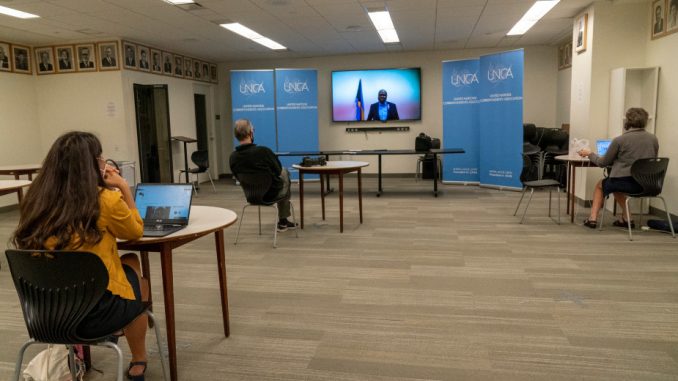 Na ulaznim vratima  u  poslovne  prostorije  postaviti obaveštenja da je pri ulasku  oba-vezna dezinfekcija ruku za sve (zaposlene i posetioce).  Pojačati kontrolu ulaska u poslovne prosto-rije.  Prilikom poslovnih susreta izbegavati rukovanje i srdačno pozdravljanje.  Ograničiti grupne poslovne sastanke (do četiri osobe).  Za  sastanke  koristiti  veće  prostorije  kako  bi  se  između  učesnika  omogućila  fizička  distanca od bar 2 m.  Pre početka i nakon sastanka potrebno je provetriti i dezinfikovati prostoriju (radne površine, kvake, korišćenu aparaturu itd.).  Ograničiti vreme trajanja sastanaka na do 15 minuta.  Za  zaposlene  koji  rade  sa  strankama  obezbediti  dezinfekciona  sredstva  za  ruke  i  zaštitne maske.  Dati prednost komunikaciji putem telefona, interneta, konferencijskih poziva itd.  HIGIJENSKO - SANITARNE MEREMoraju se obezbediti uslovi da higijena bude na zavidno visokom nivou.  Svest pojedinca o tome sada mora biti na visokom nivou.  Svaka  infekcija  ne  znači  opasnost  po  život,  ali  se  mora  razmišljati  da  za nekoga  i  najmanja infekcija može biti kobna.  Higijensko  -  sanitarnim  merama  utvrđuje  se  način  održavanja  higijene  i  objekata,  radnog  prostora,opreme i pribora, radnih površina, radne odeće, kao i lične higijene zaposlenih. Mere su obavezujuće za sve.  Interna higijena Mora  se  raditi  na  podizanju  svesti  o  značaju  interne  higijene  koja  obuhvata  organizaciju  i  kontrolu: stanja i čistoće svih radnih površina, higijene sanitarnih prostorija, higijene ambalažnih materijala i površina sa kojima zaposleni/druga lica dolaze u kontakt, čuvanja i upotrebe hemikalija.  Internu higijenu sprovoditi prema sledećim uputstvima:  Radni  dan  treba  započeti  sa  prirodnim  provetravanjem  radnog  prostora,  otvaranjem  vrata  i prozora (tamo gde je to moguće).  Svakodnevno,  pre  početka  rada  zaposleni  mora  prebrisati  (dezinfikovati)  radne  površine  sa kojima dolazi u kontakt kao i opremu koju će koristiti.  Za sve zaposlene koji rade u kancelariji važno je da se svakodnevno dezinfikuju radni stolovi, telefoni, tastature i “miš”, heftalice, bušilice, hemijske olovke.   U svakoj smeni u kojoj se organizuje rad mora se obezbediti da se čisti pod i sanitarni čvor. Podovi  se  peru  vodom  i  rastvorom  Natrijum  hipohlorita  (u  kućnoj  hemiji  Domestos, Varikina...).  Najmanje jedan put u svakoj smeni se organizuje i dezinfekcija ovih površina. Krupne čvrste čestice se fizički otklanjaju sa poda, opreme i radnih površina čim se tu nađu.  Zabranjeno je gomilanje otpada, posebno hrane.  Kante sa komunalnim otpadom se moraju redovno prazniti svaki dan.  Smanjiti kuvanje kafe i čaja na minimum.  Za vreme pandemije ne koristiti zajedničke čaše, šolje, escajg.  Odmah nakon upotrebe svako od zaposlenih je u obavezi da sve što je koristio odmah i opere i skloni.  Za  pranje čaša,  šolja  i  drugih  posuda  i  opreme  koji  se  koriste  za  pripremu  toplih  i  hladnih napitaka se koristi čista topla voda i deterdžent.  Preporučuje se upotreba vode za piće iz javnog vodovoda. Ukoliko se koristi voda iz aparata, neohodna je redovna dezinfekcija svih slavina, ručica i delova koji se hvataju ili pritiskaju pri punjenju čaša.  Isto  se  odnosi  na  aparate  za  kafu  ili  „vending“  mašine.  Sve površine je neophodno redovno  oprati  (minimalno  jednom  na  dan) i  dezinfikovati  sve  površine  koje  se dodiruju pri kupovini napitaka ili hrane.  Higijensko održavanje računarske opreme i mobilnih telefona Pre upotrebe računaru dezinfikovati tastaturu, miš i podlogu za miš 70% Alkoholom.  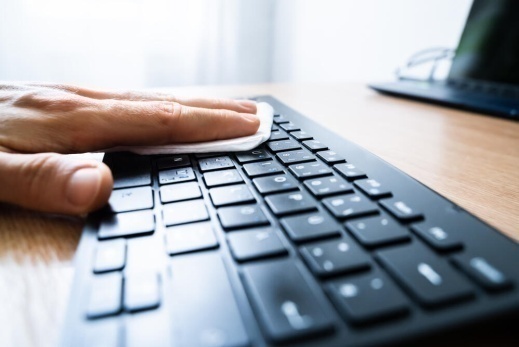 Nakon upotrebe računarske opreme ponoviti isti postupak.  Mobilni telefon je inače medij na kom se koncentriše najveći broj štetnih mikrororga-nizama. Obrisati ga sa svih strana više puta u toku dana 70% Alkoholom.  Fiksne telefone dezinfikovati više puta u toku dana istim postupkom, a naročito  -telefonsku slušalicu.  Higijenske mere prilikom korišćenja automobila U automobilu uvek držati sredstvo za dezinfekciju (najbolje 70% Alkohol), papirne maramice ili ubrus.  Po ulasku u automobil, isprskati ruke i obuću sredstvom za dezinfekciju.  Pre izlaska iz automobila  (po  završetku  vožnje)  ponovo  alkoholom  isprskati  ruke,  upravljač, menjač i ključ od automobila.  Nakon izlaska iz automobila, isprskati alkoholom automobilsko sedište.  U automobilu izbegavati sedenje jedan pored drugog, već jedan iza drugog, najbolje dijagonalno.  Preporuka je da se u automobilu prevoze najviše dve osobe.  Higijenske mere prilikom rada sa papirnim dokumentima U  toku  rada  sa  papirnom  dokumentacijom  obavezna  je upotreba  zaštitnih  rukavica  i  zaštitne maske  Postaviti zaseban radni sto/pult za prijem/otpremu dokumentacije  Prijem  dokumentacije  vršiti  tako  da  lice  koje  donosi  dokumentaciju  istu  odloži  na  radni sto/pult,  nakon  toga  preuzeti  dokumentaciju  vodeći  računa  da  se  uvek  održava  minimalna distanca između 2 lica od 2,0m  Voditi  računa  da  eksterna  lica  ne  ulaze  bez  potrebe  u  poslovni  prostor,  a ako  je  to  potrebno, dozvoliti ulazak samo do izlaznih vrata  Kod  potpisivanja  dokumenata  (otpremnice,  prijemnice  i  sl.)  zahtevati  od  lica  kojem  je potrebno potpisati određeni dokument da održava distancu od najmanje 2,0 m Voditi računa da za stolom/pultom bude uvek najviše jedna osoba u isto vreme  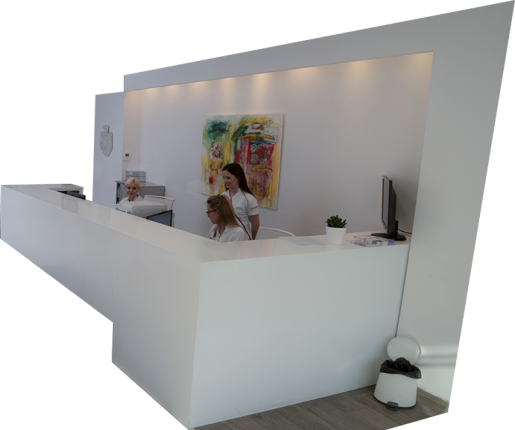 Potpisivanje, kao i držanje dokumenta se vrši uz korišćenje zaštitnih rukavica i zaštitne maske  Zaposleni i posetioci ne smeju koristiti istu olovku za potpisivanje dokumenata.  Nakon potpisivanja zaposleni se udaljava od stola, a potpisana dokumenta preuzima eksterno lice održavajući međusobnu distancu od najmanje 2m  Otvaranje pristiglih pakovanja/koverti vršiti za stolom namenjenom  za  manipulaciju dokumentacijom Koverat/ambalažu ukoliko nije potrebna, baciti u kantu sa ostalim otpadom  Pristiglu dokumentaciju odlagati na odgovarajuća mesta gde nije moguć pristup svim licima, tako da se obezbedi da ta dokumentacija “odstoji” bez diranja što duži period moguće kako bi sepotencijalne čestice virusa eliminisale  Papirna  dokumenta  odlagati  u  plastične  folije,  vodeći  računa  da  se  spoljni  deo  folije  ne kontaminira, kao ni registratori za odlaganje  Registratore i folije po potrebi dezinfikovati dezinfekcionim sredstvima  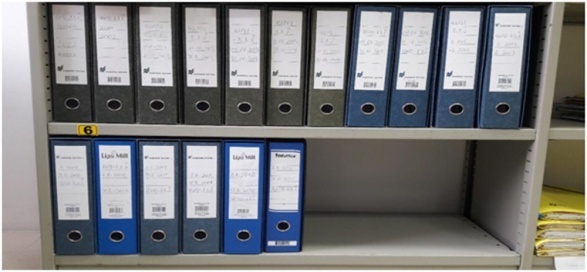 Nakon manipulacije dokumentacijom, pogotovu eksternom dokumetnacijom obavezno oprati ruke u skladu sa uputstvima za pravilno pranje ruku. Ne dodirivati nikada lice rukama (usta, nos, oči i dr.).  Redovno  dezinfikovati  sto  koji  se  koristi  za  potpisivanje,  kao  i olovke  koje  se  koriste  za potpisivanje.  Higijena zaposlenih 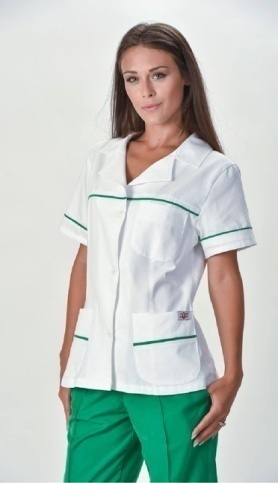 Radna odeća zaposlenih mora da bude uredna i čista.  Radna odeća koja je nošena, posle skidanja se stavlja u kesu i odnosi na pranje.  Preporuka je da se u prašak za veš doda kašika sode bikarbone.  Naročito je važna higijena ruku.  Ruke  treba  prati  toplom  tekućom  vodom  i  sapunom.  Ruke  se  moraju  prati  što češće,  a obavezno pre  početka rada, pre pripreme i konzumiranja  hrane, u svakom  trenutku  kada  se zaprljaju ili komtaminiraju, posle upotrebe toaleta.  Nokti moraju biti čisti i uredno podrezani, a na rukama se ne sme nositi prstenje ni drugi nakit.Zaštitne rukaviceZaštitne rukavice štite od direktnog kontakta sa prljavim i inficiranim površinama samo ako se pravilno koriste.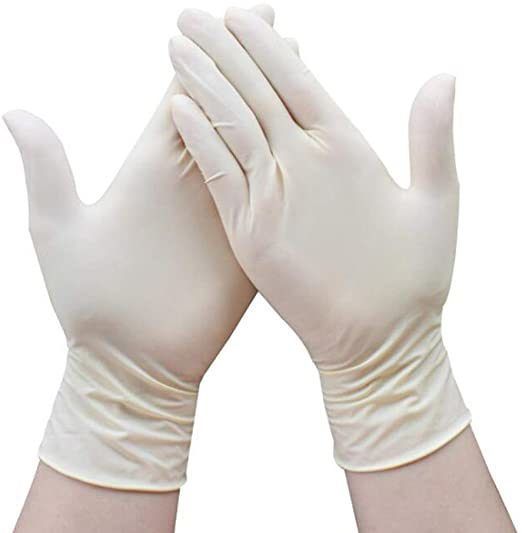 Ako se sa njima dodiruju kontaminirane površine, a zatim telefon, olovka, svoje odelo, lice, alat, onda one ne mogu da spreče prenos infekcije.I kada nosite rukavice, perite ruke sa rukavicama.Rukavicama prenosite infekciju na sve površine koje dodirujete.Otvarajte vrata ako je moguće bez dodirivanja kvake (laktom), vrata gurnite telom, nogom, svetlo palite laktom, nadlakticomZaštitne maskeZaštitne  maske  moraju  da  nose  svi  koji ostvaruju bliski kontakt sa drugim osobama.  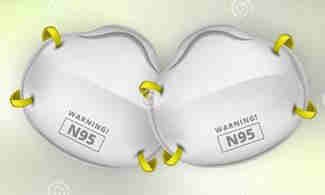 Nije svaka respiratorna infekcija izazavna korona  virusom, ali svako slabljenje imuniteta za nekoga može biti kobno.  Zaštitne maske štite od direktnog udisanja infektivnog  agensa samo  ako  se pravilno koriste.  Jedna maska se može koristiti samo dok se ne ovlaži.  Maska  koja  se  skine više se ne može vraćati  na  lice  i  ponovo  koristiti,  osim platnene koja se može oprati otkuvavanjem.  Zaštitna  maska  se  ne  sme  odlagati  na radne  površine, u džep, ostavljati  da visi oko  vrata. Tako  i  sama  postaje  izvor infekcijeHigijena toaleta Toaleti se moraju više  puta u toku  smene čistiti  i  dezinfikovati  uz  upotrebu  sredstava  za dezinfekciju.  U  toaletima su obezbeđeni lavaboi sa  higijenski  ispravnom  toplom  i  hladnom  vodom,  kao  i sredstva za pranje ruku i papirni ubrusi za brisanje.  U svaku kantu se moraju postaviti kese.  Kese se ne smeju prepunjavati i moraju se redovno menjati.  Kese koje se bacaju se moraju vezati i odložiti u kontejner sa komunalnim otpadom.  Zabranjeno je korišćenje zajedničkih krpa i peškira.  Koristiti papirne ubruse za prisanje ruku, iskorišćenje ubruse odmah odložiti u kantu.  ZAŠTITA OD PRENOSA INFEKCIJE DIREKTNIM KONTAKTOMZabranjeno je rukovanje, grljenje i ljubljenje pri susretima.  Svesti fizički kontakt sa svima na minimum.  Ne dodirivati nos, oči, usta, lice pre nego što se dobro operu ruke.  Ne koristiti platnene maramice za brisanje nosa.  Ne ostavljajti papirne maramice na sto i druge radne površine.  Obezbediti da u jednoj prostoriji boravi što manje ljudi, a najviše 5.  Sve poslove koji se mogu obavljati od kuće, organizovati kako bi se  smanjila  mogućnost prenosa infekcije.  Uvek  kada  je  potrebno  rukovati  sačvrstim  predmetima  i  ambalažom,  dezinfikovati  ih  70% Alkoholom.OPERATIVNI POSTUPCI U FUNKCIJI PRIMENE PREVENTIVNIH MERA I REAGOVANJA NA SITUACIJU POJAVE ZARAZENačin informisanja i obučavanja zaposlenih u vezi sa preventivnim merama zaštite od zarazne bolesti Sredstvo koje se koristi za dezinfekciju se raspršuje po svim površinama u prostoru (radne površine, zidovi, podovi) Svi zaposleni moraju biti redovno informisani i upoznati sa svim relevantnim informacijama, postupcima i obavezama u vezi zaštite zdravlja i bezbednosti od zarazne bolesti COVID-19. Svi zaposleni moraju dobiti instrukcije o obavezi korišćenja sredstava i opreme za ličnu zaštitu i dezinfekciju, kao i o načinu i postupcima njihove pravilne primene. Upoznavanje sa svim propisanim preventivnim merama na nivou poslodavca vršiti putem prezentacija, mail instrukcija, vizuelnim instrukcijama u formi plakata/letaka/postera, kao i putem pisanih i usmenih obaveštenja, u skladu sa najpogodnijim načinom i trenutnim okolnostima. Zaposleni su dužni da se upoznaju sa svim merama za bezbedan i zdrav rad, a u vezi zaštite zdravlja i bezbednosti od zarazne bolesti COVID-19.Zaposleni su dužni da se bez izuzetaka i improvizacije pridržavaju mera koje su naložene.POSTUPAK PRAVILNE PRIMENE LIČNIH ZAŠTITNIH SREDSTAVA U ZAŠTITI ZAPOSLENIH OD ZARAZNE BOLESTISamo postojanje lične zaštitne opreme nije  dovoljno za sprečavanje infekcije zaposlenih koronavirusom. Lična  zaštitna  oprema  može  biti  izvor  infekcije  kod  nepravilne upotrebe.  Od  ključnog značaja  je pravilna upotreba lične zaštitne opreme, odnosno uvežbanost pri njenom stavljanju i skidanju.Redosled postupaka pravilne primene sredstava i opreme za ličnu zaštitu dat je u sledećim tačkama:  Obaviti higijenu ruku.  Staviti zaštitnu masku.  Staviti zaštitne naočare / Vizir  -  ukoliko  se  koriste  (samo  ukoliko  su  prethodno dezi-nfikovani).  Navući rukavice.Zaštitnu masku fiksirati nasledeći način: Preko nosa, usta i brade. Fiksirati masku u korenu nosa. Vezati je na potiljku i vratu. Proveriti da li maska dobro prianja uz lice. Maska se zamenjuje kada postane vlažna. Platnena maska je za višekratnu upotrebu. Već korišćena maska se iskuvava na temperaturi 95°C /u mašini ili u kuhinjskoj posudi/. Nakon iskuvavanja i sušenja, maska se pegla i spremna je za ponovno korišćenjePravilno korišćenje vizira (ukoliko se koristi) obuhvata sledeće principe: 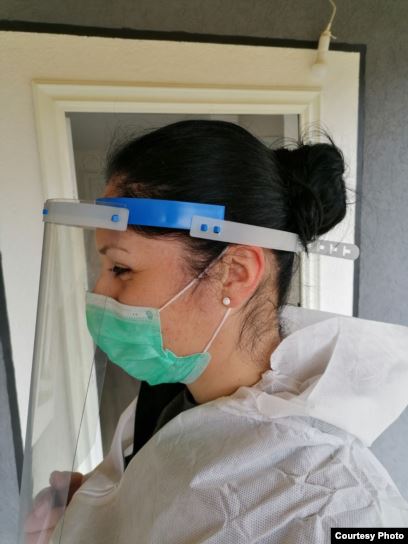 Kosa ukoliko je duga, mora da bude vezana/pokuplj ena.  Staviti  vizir  koji  štiti  od  prskanja  telesnih  tečnosti/respiratornog  sekreta,  ili  staviti  zaštitne naočare.  Pravilno korišćenje zaštitnih rukavica:  Nokti na rukama treba da su isečeni na kratko.  Dok   su   vam   rukavice   na   rukama   nikako   ne   dodirujte   lice   i   nemojte   vezivati   maske rukavicama kojima ste već dodirivali površine oko sebe.  S’obzirom  da  niste  u  mogućnosti  da  menjate  rukavice  posle  svakog  kontakta  sa novcem  i pacijentom, rukavice isprskajte 70% alkoholom.  Pravilno skidanje zaštitnih rukavica: Uhvatiti spoljnu ivicu blizu ručnog zgloba  Skinuti je sa ruke okrećući unutrašnju stranu spolja  Staviti je na suprotnu ruku na kojoj je još uvek rukavica  Uvući prst „oslobođene” ruke ispod druge rukavice u blizini ručnog zgloba  Skinuti je okrećući unutrašnju stranu spolja praveći ,,paket’’ od obe rukavice  Odložiti ,,paket’’ korišćenih rukavica pravilno tj. u posebnu kesu za otpad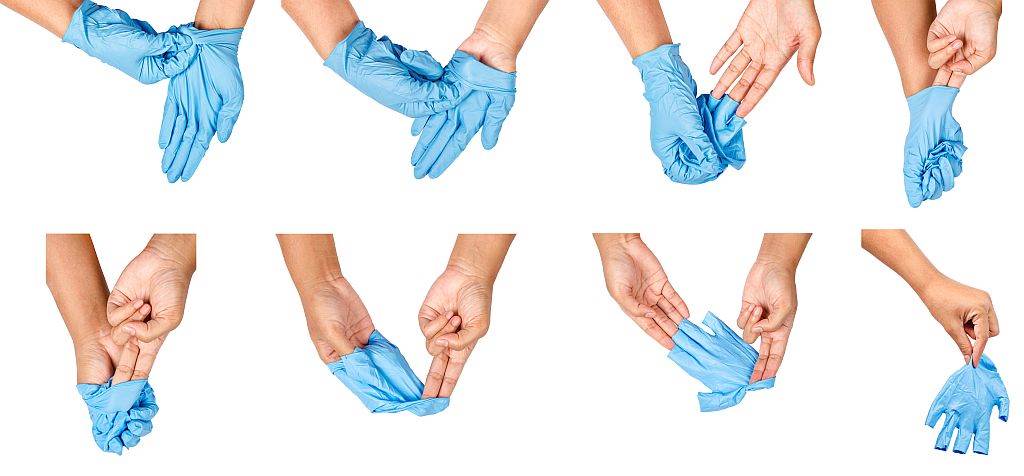 PRAVILNO POSTUPANJE SA ISKORIŠĆENIM SREDSTVIMA ZA LIČNU ZAŠTITUUpotrebljene maske i rukavice, kao i iskorišćene ubruse koji se koriste za dezinfekciju radnih površina bacati u posebnu kesu za ovu vrstu otpada koja se nalazi na odvojenom mestu.  Upotrebljene vizire / naočare (ukoliko se koriste) dezinfikovati nasledeći način: 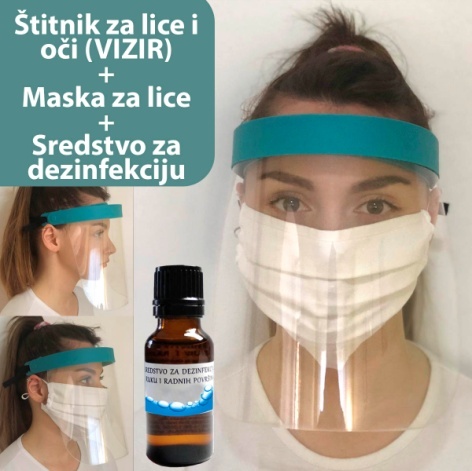 isprskati sve površine vizira 70% alkoholom uz pomoć boce sa raspršivačem, prebrisati papirnim ubrusom ili ostaviti da se samostalno osuši, svaki zaposleni dezinfikuje vizir na kraju svoje smene, svaki zaposleni dezinfikuje vizir na početku svoje jutarnje smene, obavezno oprati ruke na kraju procesa dezinfekcije Pravilna dezinfekcija radnih površina obuhvata sledeće postupke: 70 % alkohol je prva preporuka za dezinfekciju svih površina. Isprskati površine i prebrisati ih papirnim ubrusom ili ostaviti površinu da se samostalno osuši. Alkohol koristiti za dezinfekciju svih površina sa kojima su zaposleni najviše u kontaktu, a posebno pre zamene smena. Za vreme dezinfikovanja površina koristiti zaštitne rukavice! Na ovaj način najbolje čuvamo svoje zdravlje i održavamo neophodnu higijenu.POSTUPAK ZA BEZBEDNO ODLAGANJE OTPADAOtpad koji obuhvata iskorišćene zaštitne maske i rukavice, kao i ubruse kojima je izvršeno brisanje površina, papirne maramice i drugi otpad za koji se opravdano pretpostavlja da bi mogao da bude kontaminiran virusom, odlagati na sledeći način: Odvojiti posebnu kantu za ovaj otpad koja ima mogućnost zatvaranja. Kantu obložiti kesom koja ima mogućnost vezivanja na vrhu u koju će se ubacivati otpad. Pre izbacivanja otpada, kesu odgovarajuće vezati i izbaciti je sa ostalim otpadom. Prilikom manipulisanja sa otpadom (vezivanje i iznošenje otpada) obavezna je upotreba zaštitne maske i rukavica.VOZILA ZA TRANSPORTVozač je obavezan da održava higijenu vozila .  Pranje vozila se vrši po obavljenom prevozu u krugu firme.  Postupak čišćenja pranja i dezinfekcije vozila je sledeći: vozilo mehanički očistiti  plastičnom metlom, oprati vodom pod pritiskom. U posudu za pranje, sipati pripremljen kombinovani rastvor dezinfekcionog sredstva i detedženta. Nakon završenog čišćenja,  pranja i dezinfekcije vozila za transport vozač je obavezan da popuni propisani obrazac, Evidencija pranja vozila.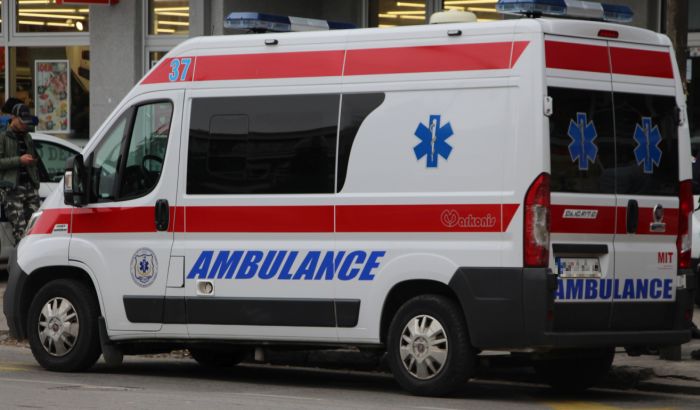 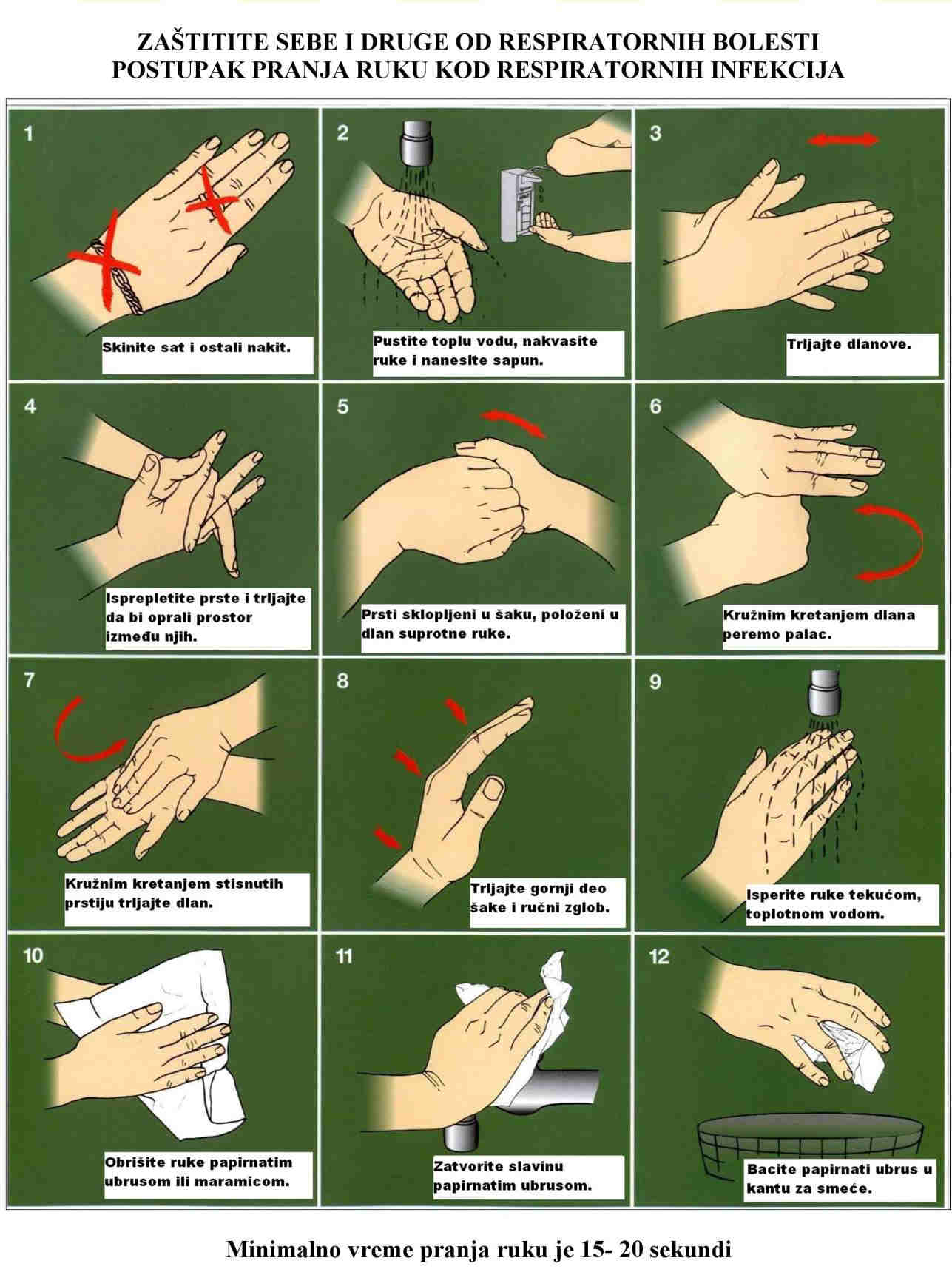 NAZIVUČESTALOST ODRŽAVANJAOPIS RADAODGOVORNOSTPODOVI I STEPENIŠTE1x u smeniČišćenje vlažnim postupkom uz upotrebu dezinfekcionih sredstavaspremačicaVRATA I KVAKE3x u smeniBrisanje vlažnom krpom i deterdžentom, zatim čistom krpom i vodom, brisanje kvaka krpom natopljenom u rastvoru dezinfekcionog sredstvaspremačicaPOLICEBrisanje vlažnom krpom i deterdžentom, zatim čistom krpom i vodom i na kraju suvom krpomspremačicaSANITARNE PROSTORIJEPranje, ispiranje i dezinfekcijaspremačicaODRŽAVANJE RADNIH I POMOĆNIH PROSTORIJARedovno uklanjanje otpada  i  smeća  iz prostorijaspremačicaRADNI STOLOVIČišćenje i dezinfekcijasvaki zaposleni na svom radnom mestuOPREMA ZA RADČišćenje i dezinfekcijasvaki zaposleni na svom radnom mestu